Primary 3      10.01.2022  Here is a preview of the work we will be covering this week in class. Our new phoneme is “ea” as in great.Tricky spelling words:whitewhyalsoturngreatPhoneme:“ea” breaksteakgreatbreakfastPlease copy the words twice and pick an activity of your choice as well to practise spelling and using the words.Numeracy: NumberWe are learning  different methods to calculate times tables.This week we will focus on the 2 times table. We will beCounting 0n and back in 2sUsing number linesMaking and using arrays to help us calculate times tables answers and matching these to the array.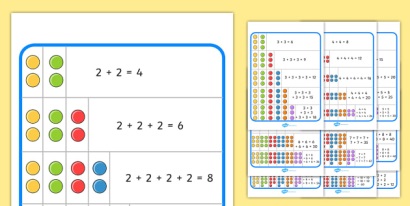 There are some games to consolidate our learning on active learn and TopMarks Hit the Button is also excellent.Active Learnhttps://www.activelearnprimary.co.ukHit the Button - Quick fire maths practise for 6-11 year oldsChildren have been given a copy of their usernames and passwords already.PATHS: FeelingsWe have been using PATHS to try to keep us calm when we feel angry or upset.Ask your child to explain what they have ben learning during our PATHS lessons.